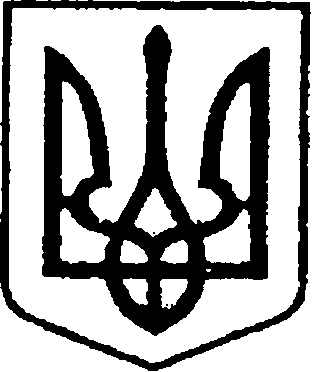 УКРАЇНАЧЕРНІГІВСЬКА ОБЛАСТЬН І Ж И Н С Ь К А    М І С Ь К А    Р А Д АВ И К О Н А В Ч И Й    К О М І Т Е ТР І Ш Е Н Н Явід 05 березня 2020 року	           м. Ніжин	                                         №60   Про відзначення Почесними Грамотами,Грамотами та Подяками виконавчого комітету Ніжинської міської радиВідповідно до  статей 40, 42, 59 Закону України «Про місцеве самоврядування в Україні», рішення Ніжинської міської ради Чернігівської області VII скликання від 03 травня 2017 року № 27-23/2017                                    «Про затвердження Положень про Почесну грамоту, Грамоту та Подяку виконавчого комітету Ніжинської міської ради» від 02.02.2018р. №18-35/2018, Регламенту виконавчого комітету Ніжинської міської ради Чернігівської області VІІ скликання, затвердженого рішенням виконавчого комітету Ніжинської міської ради Чернігівської області VІІ скликання від 11.08.2016 р. №220, розглянувши клопотання начальника фінансового управління Ніжинської міської ради Писаренко Л.В., директора Територіального центру соціального обслуговування (надання соціальних послуг) Ніжинської міської ради Шаповалової І.М., командира, полковника служби цивільного захисту Спеціального авіаційного загону Оперативно-рятувальної служби цивільного захисту державної служби України з надзвичайних ситуацій Івана Коробки, виконавчий комітет Ніжинської міської ради вирішив: 1.Нагородити Почесною грамотою виконавчого комітету Ніжинської міської ради за багаторічну сумлінну працю, високий професіоналізм,                    та з нагоди відзначення Міжнародного жіночого дня – 8 Березня:1.1.Шульгу Раїсу Анатоліївну – головного спеціаліста-економіста бюджетного відділу фінансового управління Ніжинської міської ради;1.2.Судейко Наталію Володимирівну – головного спеціаліста-економіста відділу планування доходів та аналізу виконання бюджету фінансового управління Ніжинської міської ради.          2.Нагородити Грамотою виконавчого комітету Ніжинської міської ради за сумлінну багаторічну працю, професіоналізм та з нагоди відзначення Міжнародного жіночого дня – 8 Березня:	2.1.Шовкун Світлану Петрівну – головного спеціаліста-економіста бюджетного відділу фінансового управління Ніжинської міської ради;	2.2.Базик Тамару Василівну – заступника начальника відділу бухгалтерського обліку та звітності – головного бухгалтера фінансового управління Ніжинської міської ради;	2.3.Риженко Наталію Михайлівну – соціального робітника Територіального центру соціального обслуговування (надання соціальних послуг) Ніжинської міської ради;	2.4.Слободчикову Тетяну Євгенівну – фахівця із соціальної допомоги вдома Територіального центру соціального обслуговування (надання соціальних послуг) Ніжинської міської ради;	2.5.Волинку Аллу Михайлівну – завідувача відділення організації надання адресної натуральної та грошової допомоги Територіального центру соціального обслуговування (надання соціальних послуг) Ніжинської міської ради;	2.6.Вакулик Ольгу Анатоліївну - завідувача відділення денного перебування Територіального центру соціального обслуговування (надання соціальних послуг) Ніжинської міської ради.	3.Оголосити Подяку виконавчого комітету Ніжинської міської ради за сумлінну багаторічну працю, професіоналізм та з нагоди відзначення Міжнародного жіночого дня – 8 Березня:      	3.1.Жигун Людмилі Олексіївні – соціальному робітнику Територіального центру соціального обслуговування (надання соціальних послуг) Ніжинської міської ради;	3.2.Мельник Юлії Миколаївні – соціальному робітнику Територіального центру соціального обслуговування (надання соціальних послуг) Ніжинської міської ради;	3.3.Федорець Олені Іванівні – соціальному робітнику Територіального центру соціального обслуговування (надання соціальних послуг) Ніжинської міської ради;	3.4.Антоновій Світлані Володимирівні – соціальному робітнику Територіального центру соціального обслуговування (надання соціальних послуг) Ніжинської міської ради;	3.5.Сучковській Світлані Іванівні – соціальному робітнику Територіального центру соціального обслуговування (надання соціальних послуг) Ніжинської міської ради;	3.6.Івановій Ользі Олександрівні – сестрі медичній з масажу Територіального центру соціального обслуговування (надання соціальних послуг) Ніжинської міської ради;	3.7.Артюшевській Євгенії Миколаївні – старшій сестрі медичній стаціонарного відділення медико-санітарної частини медичної служби Спеціального авіаційного загону Оперативно-рятувальної служби цивільного захисту ДСНС України;	3.8.Дереці Людмилі Григорівні – кондитеру їдальні (об’єднаної) господарчої групи продовольчої служби частини авіаційно-технічного                 та матеріального забезпечення Спеціального авіаційного загону Оперативно-рятувальної служби цивільного захисту ДСНС України.4.Фінансовому управлінню Ніжинської міської ради виділити виконавчому комітету Ніжинської міської ради кошти у сумі 496,9 грн.                 на покриття витрат на грошову винагороду за рахунок коштів міської цільової програми заходів з відзначення державних та професійних свят, ювілейних       та святкових дат, відзначення осіб, які зробили вагомий внесок у розвиток Ніжинської міської ОТГ, здійснення представницьких та інших заходів на 2020 рік КТКВ (0210180), КЕКВ (2730)».5.Відділу юридично-кадрового забезпечення апарату виконавчого комітету Ніжинської міської ради (Лега В. О.) забезпечити оприлюднення цього рішення протягом п’яти робочих днів з дати його прийняття                            на офіційному сайті Ніжинської міської ради.6.Відділу бухгалтерського обліку апарату виконавчого комітету Ніжинської міської ради (Єфіменко Н. Є.) забезпечити виконання цього рішення у частині видачі бланків  Почесних грамот, Грамот, Подяк та рамок.7.Контроль за виконанням цього рішення залишаю за собою.Міський голова									А.В. ЛінникПояснювальна запискадо проекту рішення «Про відзначення Почесними грамотами, Грамотами        та Подяками виконавчого комітету Ніжинської міської ради»Відповідно до ст. 40 Закону України «Про місцеве самоврядування                в Україні», рішення Ніжинської міської ради Чернігівської області                         VII скликання від 03 травня 2017 року № 27-23/2017 «Про затвердження Положень про Почесну грамоту, Грамоту та Подяку виконавчого комітету Ніжинської міської ради», клопотання начальника фінансового управління Ніжинської міської ради Писаренко Л.В., директора Територіального центру соціального обслуговування (надання соціальних послуг) Ніжинської міської ради Шаповалової І.М., командира, полковника служби цивільного захисту Спеціального авіаційного загону Оперативно-рятувальної служби цивільного захисту державної служби України з надзвичайних ситуацій Івана Коробки пропонуються кандидатури до відзначення з нагоди Міжнародного жіночого свята – 8 Березня. Проект рішення   «Про відзначення Почесними грамотами, Грамотами та Подяками виконавчого комітету Ніжинської міської ради» складається з семи розділів.Відділ юридично-кадрового забезпечення апарату виконавчого комітету Ніжинської міської ради, відповідно до Закону України «Про доступ                       до публічної інформації», забезпечує опублікування цього рішення протягом п’яти робочих днів з дати його підписання шляхом оприлюднення                                    на офіційному сайті Ніжинської міської ради.Доповідати проект рішення на засіданні буде начальник сектора                     з питань кадрової політики відділу юридично-кадрового забезпечення апарату виконавчого комітету Ніжинської міської ради Чепуль Ольга Віталіївна.Начальник відділу юридично-кадровогозабезпечення апарату виконавчогокомітету Ніжинської міської ради                                                          В. О. Лега